Государственное бюджетное общеобразовательное учреждение Самарской области средняя общеобразовательная школа имени Героя Советского Союза А.М. Вьюшковас. Андросовка муниципального района Красноармейский Самарской области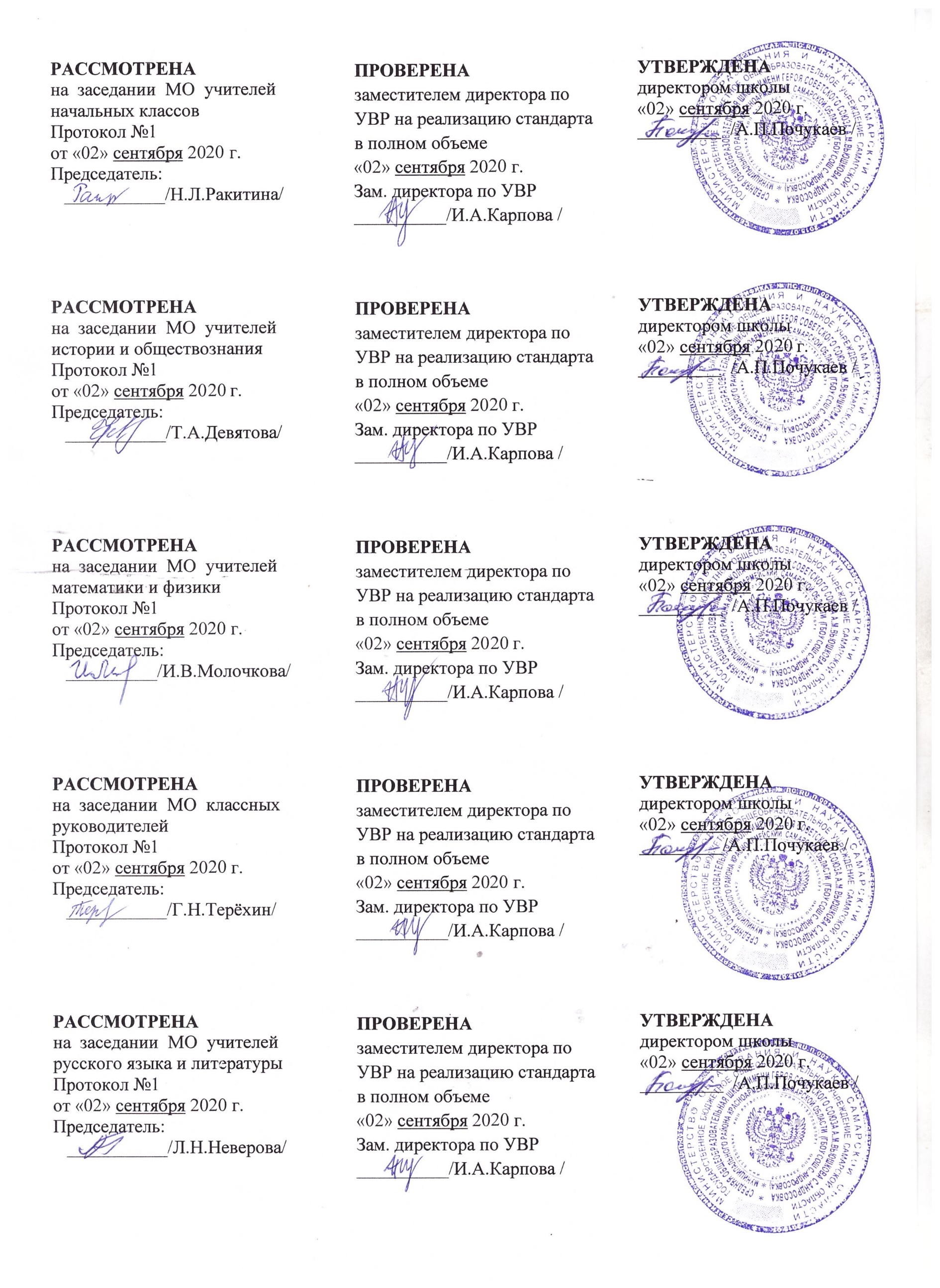 РАБОЧАЯ ПРОГРАММА внеурочной деятельности«Информационная безопасность»Направление «общекультурное»Класс 8Срок реализации: 1 год. Ф. И.О. учителей: Карпова И.А.Канарская Е.А.с.Андросовка,2020 г.Планируемые результатыХарактеристика личностных, метапредметных и предметных результатов освоения учебного курсаПредметные:Выпускник научится:анализировать доменные имена компьютеров и адреса документов в интернете;безопасно использовать средства коммуникации,безопасно вести и применять способы самозащиты при попытке мошенничества,безопасно использовать ресурсы интернета.Выпускник овладеет:приемами безопасной организации своего личного пространства данных с использованием индивидуальных накопителей данных, интернет-сервисов и т.п.Выпускник получит возможность овладеть:основами соблюдения норм информационной этики и права;основами самоконтроля, самооценки, принятия решений и осуществления осознанного выбора в учебной и познавательной деятельности при формировании современной культуры безопасности жизнедеятельности;использовать для решения коммуникативных задач в области безопасности жизнедеятельности различные источники информации, включая Интернет-ресурсы и другие базы данных.Метапредметные.Регулятивные универсальные учебные действия.В результате освоения учебного курса обучающийся сможет:идентифицировать собственные проблемы и определять главную проблему;выдвигать версии решения проблемы, формулировать гипотезы, предвосхищать конечный результат;ставить цель деятельности на основе определенной проблемы и существующих возможностей;выбирать из предложенных вариантов и самостоятельно искать средства/ресурсы для решения задачи/достижения цели;составлять план решения проблемы (выполнения проекта, проведения исследования);описывать свой опыт, оформляя его для передачи другим людям в виде технологии решения практических задач определенного класса;оценивать свою деятельность, аргументируя причины достижения или отсутствия планируемого результата;находить достаточные средства для выполнения учебных действий в изменяющейся ситуации и/или при отсутствии планируемого результата;работая по своему плану, вносить коррективы в текущую деятельность на основе анализа изменений ситуации для получения запланированных характеристик продукта/результата;принимать решение в учебной ситуации и нести за него ответственность.Познавательные универсальные учебные действия.результате освоения учебного курса обучающийся сможет:  выделять явление из общего ряда других явлений; определять обстоятельства, которые предшествовали возникновению связи между явлениями, из этих обстоятельств выделять определяющие, способные быть причиной данного явления, выявлять причины и следствия явлений; строить рассуждение от общих закономерностей к частным явлениям и от частных явлений к общим закономерностям; излагать полученную информацию, интерпретируя ее в контексте решаемой задачи; самостоятельно указывать на информацию, нуждающуюся в проверке, предлагать и применять способ проверки достоверности информации; критически оценивать содержание и форму текста; определять необходимые ключевые поисковые слова и запросы.Коммуникативные универсальные учебные действия.В результате освоения учебного курса обучающийся сможет:строить позитивные отношения в процессе учебной и познавательной деятельности;критически относиться к собственному мнению, с достоинством признавать ошибочность своего мнения (если оно таково) и корректировать его;договариваться о правилах и вопросах для обсуждения в соответствии с поставленной перед группой задачей;делать оценочный вывод о достижении цели коммуникации непосредственно после завершения коммуникативного контакта и обосновывать его.целенаправленно искать и использовать информационные ресурсы, необходимые для решения учебных и практических задач с помощью средств ИКТ;выбирать, строить и использовать адекватную информационную модель для передачи своих мыслей средствами естественных и формальных языков в соответствии с условиями коммуникации;использовать компьютерные технологии (включая выбор адекватных задаче инструментальных программно-аппаратных средств и сервисов) для решения информационных и коммуникационных учебных задач, в том числе: вычисление, написание писем, сочинений, докладов, рефератов, создание презентаций и др.;использовать информацию с учетом этических и правовых норм;создавать информационные ресурсы разного типа и для разных аудиторий, соблюдать информационную гигиену и правила информационной безопасности.Личностные.осознанное, уважительное и доброжелательное отношение к окружающим людям в реальном и виртуальном мире, их позициям, взглядам, готовность вести диалог с другими людьми, обоснованно осуществлять выбор виртуальных собеседников;готовность и способность к осознанному выбору и построению дальнейшей индивидуальной траектории образования на базе ориентировки в мире профессий и профессиональных предпочтений, с учетом устойчивых познавательных интересов;освоенность социальных норм, правил поведения, ролей и форм социальной жизни в группах и сообществах;сформированность понимания ценности безопасного образа жизни; инте-риоризация правил индивидуального и коллективного безопасного поведения в информационно-телекоммуникационной среде.Содержание программы учебного курса. Содержание программы учебного курса соответствует темам основной образовательной программы основного общего образования (ООП ООО) по учебным предметам «Информатика» и «Основы безопасности жизнедеятельности», а также расширяет их за счет привлечения жизненного опыта обучающихся в использовании всевозможных технических устройств (персональных компьютеров, планшетов, смартфонов и пр.), позволяет правильно ввести ребенка в цифровое пространство и корректировать его поведение в виртуальном мире.Основное содержание программы представлено разделами «Безопасность общения», «Безопасность устройств», «Безопасность информации».Каждый раздел учебного курса завершается выполнением проектной работы по одной из тем, предложенных на выбор учащихся и/или проверочного теста.Раздел 1. «Безопасность общения»Тема 1. Общение в социальных сетях и мессенджерах. 1 час. Социальная сеть.  история социальных сетей. Мессенджеры. Назначение социальных сетей и мессенджеров. Пользовательский контент.Тема 2. С кем безопасно общаться в интернете. 1 час.Персональные данные как основной капитал личного пространства в цифровом мире. Правила добавления друзей в социальных сетях. Профиль пользователя. Анонимные социальные сети.Тема 3. Пароли для аккаунтов социальных сетей. 1 час.Сложные пароли. Онлайн генераторы паролей. Правила хранения паролей. Использование функции браузера по запоминанию паролей.Тема 4. Безопасный вход в аккаунты. 1 час.Виды аутентификации. Настройки безопасности аккаунта. Работа на чужом компьютере с точки зрения безопасности личного аккаунта.Тема 5. Настройки конфиденциальности в социальных сетях. 1 час. Настройки приватности и конфиденциальности в разных социальных сетях. Приватность и конфиденциальность в мессенджерах.Тема 6. Публикация информации в социальных сетях. 1 час.Персональные данные. Публикация личной информации.Тема 7. Кибербуллинг. 1 час.Определение кибербуллинга. Возможные причины кибербуллинга и как его избежать? Как не стать жертвой кибербуллинга. Как помочь жертве кибер-буллинга.Тема 8. Публичные аккаунты. 1 час.Настройки приватности публичных страниц. Правила ведения публичных страниц. Овершеринг.Тема 9. Фишинг. 2 часа.Фишинг как мошеннический прием. Популярные варианты распространения фишинга. Отличие настоящих и фишинговых сайтов. Как защититься от фишеров в социальных сетях и мессенджерах.Выполнение и защита индивидуальных и групповых проектов. 3 часа.Раздел 2. «Безопасность устройств»Тема 1. Что такое вредоносный код. 1 час.Виды вредоносных кодов. Возможности и деструктивные функции вредоносных кодов.Тема 2. Распространение вредоносного кода. 1 час.Способы доставки вредоносных кодов. Исполняемые файлы и расширения вредоносных кодов. Вредоносная рассылка. Вредоносные скрипты. Способы выявления наличия вредоносных кодов на устройствах. Действия при обнаружении вредоносных кодов на устройствах.Тема 3. Методы защиты от вредоносных программ. 2 час.Способы защиты устройств от вредоносного кода. Антивирусные программы и их характеристики. Правила защиты от вредоносных кодов.Тема 4. Распространение вредоносного кода для мобильных устройств. 1 час.Расширение вредоносных кодов для мобильных устройств. Правила безопасности при установке приложений на мобильные устройства.Выполнение и защита индивидуальных и групповых проектов. 3 часа.Раздел 3 «Безопасность информации»Тема 1. Социальная инженерия: распознать и избежать. 1 час. Приемы социальной инженерии. Правила безопасности при виртуальных контактах.Тема 2. Ложная информация в Интернете. 1 час.Цифровое пространство как площадка самопрезентации, экспериментирования и освоения различных социальных ролей. Фейковые новости. Поддельные страницы.Тема 3. Безопасность при использовании платежных карт в Интернете. 1 час.Транзакции и связанные с ними риски. Правила совершения онлайн покупок. Безопасность банковских сервисов.Тема 4. Беспроводная технология связи. 1 час.Уязвимость Wi-Fi-соединений. Публичные и непубличные сети. Правила работы в публичных сетях.Тема 5. Резервное копирование данных. 1 час.Безопасность личной информации. Создание резервных копий на различных устройствах.Тема 6. Основы государственной политики в области формирования культуры информационной безопасности. 2 час.Доктрина национальной информационной безопасности. Обеспечение свободы и равенства доступа к информации и знаниям. Основные направления государственной политики в области формирования культуры информационной безопасности.Выполнение и защита индивидуальных и групповых проектов. 3 часа.5Повторение. 3 часа.Тематическое планирование№ п/пНаименование разделов и темВсего часовВ том числе на:В том числе на:Контрольные работы№ п/пНаименование разделов и темВсего часовУрокиПрактические работыКонтрольные работы1.Безопасность общения136612.Безопасность устройств84313.Безопасность информации105415.Резерв.33--Итого:3418133